СРО  РЕГИОНАЛЬНАЯ АССОЦИАЦИЯ «СТРОИТЕЛИ ТПП РБ» ПРОТОКОЛ № 34Правления  СРО Региональной ассоциации «Строители ТПП РБ»Дата заседания: «11»июля   2019 г.Место заседания: г. Улан-Удэ, ул. Ленина, 25.Время начала заседания: «17» часов «00» минут Время окончания заседания: «17» часов «20» минут.Форма: очная.Присутствовали члены Правления Региональной ассоциации «Строители ТПП РБ» (далее – Ассоциация):  Доржиев Г.Ю., Цыренов Н.Г. Хусаев В.И., Байминов В.Н.,  Гармаев А.Б., Степанов М.Ю.,  Матхеев С.С.  Отсутствовали: -Михеев А.ТКворум для проведения заседания Правления  СРО РА «Строители ТПП РБ» имеется, Правление правомочно принимать решения.Приглашенные лица:Директор   Гусляков Дмитрий АлександровичИсполнительный директор  Елисафенко Владимир Леонидович;Секретарь заседания Правления   Кочетова Лидия Васильевна  ПОВЕСТКА ДНЯ ЗАСЕДАНИЯ ПРАВЛЕНИЯ:1. Информация об организации, намеренной   повысить  уровень ответственности по договорам строительного подряда, договорам по осуществлению сноса, заключаемых с использованием конкурентных  способов заключения договоров  согласно  средствам,  внесенным в компенсационный фонды  возмещения вреда и обеспечения договорных обязательств.По вопросу     повестки дня :Слушали  Исполнительного директора  СРО   РА «Строители ТПП РБ»  Елисафенко В.Л., который сообщил :-от  Общества с ограниченной ответственностью  « Джи Ди Кей Инновационные технологии»  (ИНН 0326495479 )  поступило заявление  о повышении уровня ответственности с первого   уровня на второй   уровень.  В соответствии с заявлением   ООО « Джи Ди Кей  Инновационные технологии » (ИНН 0326495479 )   внесен взнос в компенсационный Фонд  возмещения вреда, размер обязательств по  договору строительного подряда и договору на осуществление сноса   не превышает 500 млн.руб.  (Фонд ВВ 500 000ыс.руб.) и в Фонд обеспечения договорных обязательств по договорам строительного подряда, договорам на осуществление сноса,  заключаемых с   использованием конкурентных способов заключения договоров, предельный размер обязательств по которым не превышает 500 млн.руб. ( Фонд  ОДО- 2 500 000 руб).Финансовые обязательства   организацией   выполнены.Решили по   вопросу  повестки:- Принять   положительное решение по  предоставлению  ООО «  Джи Ди Кей Инновационные технологии» второго   уровня ответственности    на строительство реконструкцию, капитальный ремонт, снос   объектов капитального строительства  - Предоставить ООО «Шелковый путь» право на заключение договоров строительного подряда, договоров на осуществление сноса, заключаемых  с использованием конкурентных способов  заключения договоров по второму   уровню ответственности.Внести сведения в реестр СРО РА «Строители ТПП РБ».Голосовали:  «за»  -  7  голосов, «против» - нет, «воздержался» - нетРешение принято единогласно.Повестка дня исчерпана. Предложений и дополнений в повестку дня собрания не поступило. Заседание Правления объявляется закрытым.Директор    СРО РА «Строители ТПП РБ»                             Гусляков Д.А.                                                                                    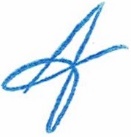 Секретарь заседания Правления                                                            Кочетова Л.В. г. Улан-Удэ, ул. Ленина, д. 25, тел. 8(3012) 21-55-88,( 89021)642246;  e-mail: sro@tpprb.com